À DESTINATION DES SERVICES : EXPÉDITIONS & LIVRAISONSEn supplément des consignes éditées pour l’ensemble du personnel, les consignes suivantes sont à respecter :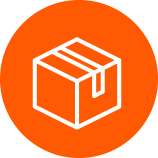 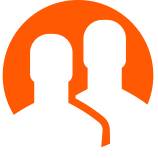 